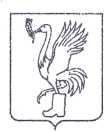 СОВЕТ ДЕПУТАТОВТАЛДОМСКОГО ГОРОДСКОГО ОКРУГА МОСКОВСКОЙ ОБЛАСТИ141900, г. Талдом, пл. К. Маркса, 12                                                            тел. 8-(49620)-6-35-61; т/ф 8-(49620)-3-33-29 ИНН 5078016823    ОГРН 1075010003936                                                   e-mail: org-taldom@yandex.ru                                                                                                                                                                         Р Е Ш Е Н И Еот 29 февраля  2024_ г.                                                                        №__19____┌                                           ┐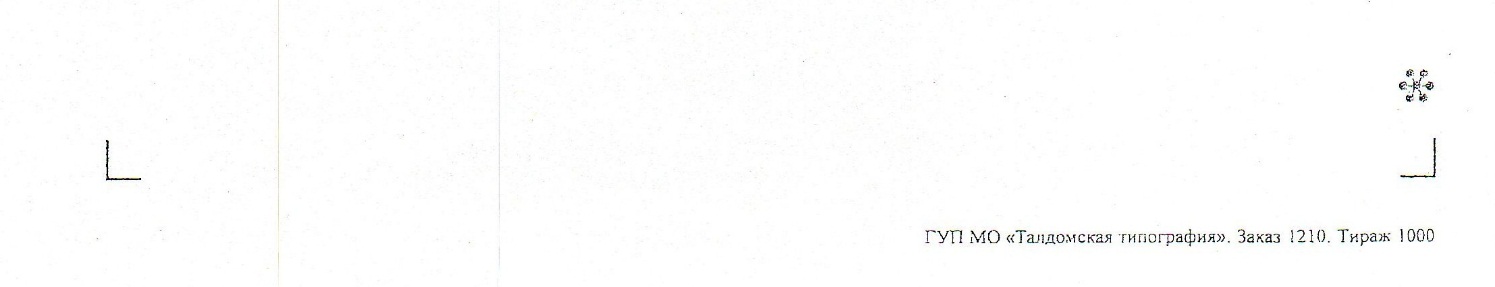       О  внесении изменений и дополненийв решение Совета депутатов от 25 декабря 2023 г. № 110 «О бюджете Талдомскогогородского округа на 2024 год и плановый период 2025 и 2026 годов»              В соответствии с Бюджетным Кодексом Российской Федерации, Федеральным Законом от 06 октября 2003 года № 131 «Об общих принципах организации местного самоуправления в Российской Федерации», Уставом Талдомского городского округа, рассмотрев письмо главы Талдомского городского округа от 19 февраля 2024 года № 491, учитывая заключение Контрольно-счетной палаты Талдомского городского округа Московской области от 21 февраля 2024 года, Совет депутатов Талдомского городского округаРЕШИЛ:1. Внести в решение Совета депутатов Талдомского городского округа от 25 декабря 2023 года № 110 «О бюджете Талдомского городского округа на 2024 год и плановый период 2025 и 2026 годов» следующие изменения и дополнения: 1.1.В статье 1 в пункте 1            а) цифры « 4709062,777» заменить цифрами «4809889,48219»;                     б) цифры «2773629,777» заменить цифрами «2874456,48219»;в) цифры «4742332,217» заменить цифрами «5165664,07510»;д) цифры «33269,44» заменить цифрами «355774,59291».1.2.  «Поступления доходов в бюджет Талдомского городского округа на 2024 год» изложить в редакции согласно приложению 1 к настоящему Решению.1.3. В статье 3   в пункте           б) после слов «субсидии из бюджета Московской области»:            в абзаце седьмом цифры «23330,9» заменить цифрами «23330,88073»;           в абзаце восьмом цифры «292,21» заменить цифрами «292,20875»;           в абзаце десятом цифры «10969,83» заменить цифрами «10969,823»;           в абзаце шестнадцатом цифры «155389,73» заменить цифрами «155389,72069»;           в абзаце восемнадцатом цифры «357318,9» заменить цифрами «357318,57202»;           в абзаце двадцатом цифры «190628,23» заменить цифрами «291455,3».         1.4. В статье 11            в абзаце первом цифры «125655,070» заменить цифрами «247763,163»;           в абзаце седьмом цифры «2464,44» заменить цифрами «2592,32008»;          в абзаце восьмом цифры «59,43» заменить цифрами «59,42633»;          в абзаце десятом цифры «2230,93» заменить цифрами «2230,927»;          в абзаце одиннадцатом цифры «10521,78» заменить цифрами «13995,91».          добавить абзацы следующего содержания:17) на проведение ремонта объектов муниципальных культурно-досуговых учреждений в сельской местности в сумме 10000,0 тыс. руб.;18) на реализацию мероприятий по обеспечению устойчивого сокращения непригодного для проживания жилищного фонда в сумме 44162,96957 тыс. руб.;19) на реализацию программ формирования современной городской среды в части достижения основного результата по благоустройству общественных территорий в сумме 5070,0 тыс. руб.;20) на строительство и реконструкцию сетей водоснабжения, водоотведения, теплоснабжения муниципальной собственности в сумме 59273,12 тыс. руб.                     2.1. Приложение 2 «Распределение бюджетных ассигнований бюджета Талдомского городского округа на 2024 год по целевым статьям (муниципальным программам Талдомского городского округа и внепрограммным направлениям деятельности), группам и подгруппам видов расходов классификации расходов бюджетов» изложить в редакции согласно приложению 2 к настоящему Решению. 2.2. Приложение 4 «Ведомственная структура расходов бюджета Талдомского городского округа на 2024 год» изложить в редакции согласно приложению 3 к настоящему Решению.2.3. Приложение 6 «Распределение бюджетных ассигнований бюджета Талдомского городского округа на 2024 год по разделам, подразделам, целевым статьям (муниципальным программам Талдомского городского округа и внепрограммным направлениям деятельности) группам и подгруппам видов расходов классификации расходов бюджетов» изложить в редакции согласно приложению 4 к настоящему Решению.2.4. Приложение 10 «Расходы бюджета Талдомского городского округа  на 2024 год за счет средств субсидий, перечисляемых из бюджета Московской области» изложить в редакции согласно приложению 5 к настоящему Решению.2.5. Приложение 8 «Расходы бюджета Талдомского городского округа  на 2024 год за счет средств субвенций, перечисляемых из бюджета Московской области» изложить в редакции согласно приложению 6 к настоящему Решению.         2.6. Приложение 14 «Источники внутреннего финансирования дефицита бюджета Талдомского городского округа на 2024 год» изложить в редакции согласно приложению 7 к настоящему Решению.  3. Решение вступает в силу со дня его подписания.Председатель Совета депутатовТалдомского городского округа                                                                                 М.И. Аникеев Глава Талдомского городского округа                                                                                                       Ю.В. Крупенин .